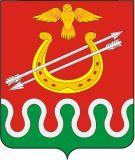 Администрация Большекосульского сельсоветаБоготольского районаКрасноярского краяПОСТАНОВЛЕНИЕс. Большая Косуль13 июня 2012 года								№ 21ОБ УТВЕРЖДЕНИИ КВАЛИФИКАЦИОННЫХ ТРЕБОВАНИЙК ПРОФЕССИОНАЛЬНОМУ ОБРАЗОВАНИЮ,  СТАЖУ МУНИЦИПАЛЬНОЙ И (ИЛИ) ГОСУДАРСТВЕННОЙ СЛУЖБЫ ИЛИ СТАЖУ РАБОТЫ ПО СПЕЦИАЛЬНОСТИ, ПРОФЕССИОНАЛЬНЫМ ЗНАНИЯМ, НАВЫКАМ И УМЕНИЯМ (В ТОМ ЧИСЛЕ В ОБЛАСТИ ИНФОРМАЦИОННЫХ ТЕХНОЛОГИЙ И ГОСУДАРСТВЕННОГО ЯЗЫКА РОССИЙСКОЙ ФЕДЕРАЦИИ) ДЛЯ ЗАМЕЩЕНИЯ ДОЛЖНОСТЕЙ МУНИЦИПАЛЬНОЙ СЛУЖБЫ  В АДМИНИСТРАЦИИ БОЛЬШЕКОСУЛЬСКОГО СЕЛЬСОВЕТА  БОГОТОЛЬСКОГО РАЙОНАВ соответствии с п. 5 ст. 2 Закона Красноярского края от 24.04.2008 № 5-1565 «Об особенностях правового регулирования муниципальной службы в Красноярском крае», руководствуясь статьями 14 и 17 Устава Большекосульского сельсовета ПОСТАНОВЛЯЮ:1. Утвердить квалификационные требования к профессиональному образованию, стажу муниципальной службы или стажу работы по специальности, профессиональным знаниям, навыкам и умениям (в том числе в области информационных технологий и государственного языка Российской Федерации), необходимым для замещения должностей муниципальной службы в администрации Большекосульского сельсовета, ее структурных подразделениях согласно приложению.2. Заместителю главы сельсовета Симон И.С. привести в соответствие квалификационные требования, утвержденные настоящим постановлением, в должностные инструкции муниципальных служащих.3. Контроль за исполнением распоряжения оставляю за собой.4. Постановление вступает в силу со дня его обнародования на досках информации 14 июня 2012 года.Глава Большекосульского сельсовета                                     О.С. Харин.Приложениек постановлениюадминистрации Большекосульского сельсоветаот 13.06. . № 21КВАЛИФИКАЦИОННЫЕ ТРЕБОВАНИЯК ПРОФЕССИОНАЛЬНОМУ ОБРАЗОВАНИЮ, СТАЖУ МУНИЦИПАЛЬНОЙ И (ИЛИ) ГОСУДАРСТВЕННОЙ СЛУЖБЫ ИЛИ СТАЖУ РАБОТЫ ПО СПЕЦИАЛЬНОСТИ, ПРОФЕССИОНАЛЬНЫМ ЗНАНИЯМ, НАВЫКАМ И УМЕНИЯМ (В ТОМ ЧИСЛЕ В ОБЛАСТИ ИНФОРМАЦИОННЫХ ТЕХНОЛОГИЙ И ГОСУДАРСТВЕННОГО ЯЗЫКА РОССИЙСКОЙ ФЕДЕРАЦИИ), НЕОБХОДИМЫМ ДЛЯ ЗАМЕЩЕНИЯ ДОЛЖНОСТЕЙ МУНИЦИПАЛЬНОЙ СЛУЖБЫ В АДМИНИСТРАЦИИ БОЛЬШЕКОСУЛЬСКОГО СЕЛЬСОВЕТА БОГОТОЛЬСКОГО РАЙОНАI. Категория «руководители»  (  заместитель)и главной групп должностей	1.1. Знания: Конституции Российской Федерации, федеральных и краевых законов, указов Президента Российской Федерации, постановлений Правительства Российской Федерации, указов и распоряжений Губернатора Красноярского края, нормативных правовых актов администрации Большекосульского сельсовета Боготольского района, структуры и полномочий органов государственной власти и местного самоуправления, организации и порядка прохождения муниципальной службы, правил внутреннего трудового распорядка, порядка работы со служебной информацией, форм и методов работы с применением автоматизированных средств управления, устройства персонального компьютера, его периферийных устройств и программного обеспечения, возможностей и особенностей применения современных информационных технологий в органах местного самоуправления, основ информационной безопасности, способов защиты информации от несанкционированного доступа, повреждения, правовых аспектов в области информационно-коммуникационных технологий и в сфере предоставления муниципальных услуг населению и организациям посредством применения данных технологий, программных документов и приоритетов государственной политики в области информационно-коммуникационных технологий, основ проектного управления, правил деловой этики, основ делопроизводства, правил и норм охраны труда, техники безопасности и противопожарной защиты.1.2. Навыки и умения: оперативного принятия и реализации управленческих решений; организации и обеспечения, поиска и реализации новых методов решения поставленных задач; нормотворческой деятельности; планирования работы, контроля, анализа и прогнозирования последствий принимаемых решений; ведения деловых переговоров; публичного выступления; подбора и расстановки кадров; делегирования полномочий подчиненным; организации работы по взаимодействию с государственными органами и органами местного самоуправления; эффективного планирования рабочего времени; работы с персональным компьютером и его периферийными устройствами; работы с локальной сетью, сетью Интернет, управления электронной почтой; работы в операционной системе Windows, с пакетом программ  Microsoft Office, работы с базами данных; стратегического планирования и управления групповой деятельностью с учетом возможностей и особенностей применения современных информационно-коммуникационных технологий; работы с системами управления проектами; систематического повышения своей квалификации; систематизации информации и работы со служебными документами; квалифицированной работы с людьми по недопущению личностных конфликтов; применения правил русского языка, использования стиля, формы и структуры изложения официальных документов.1.3. Образование: высшее профессиональное по направлению подготовки (специальности) в соответствии с утверждаемой должностной инструкцией (в зависимости от направления деятельности). СТАЖ по главным должностям главным должностям муниципальной службы категории «руководители» – стаж муниципальной службы на ведущих должностях муниципальной службы и (или) стаж государственной службы на старших должностях государственной службы не менее двух лет или стаж работы по специальности на руководящих должностях не менее двух лет.2. Категория «обеспечивающие специалисты»  младшей групп должностей2.1. Знания: Конституции Российской Федерации, федеральных и краевых законов, указов Президента Российской Федерации, постановлений Правительства Российской Федерации, указов и распоряжений Губернатора Красноярского края, нормативных правовых актов администрации Большекосульского сельсовета Боготольского района, порядка прохождения муниципальной службы, правил внутреннего трудового распорядка, порядка работы со служебной информацией, форм и методов работы с применением автоматизированных средств управления, устройства персонального компьютера, его периферийных устройств и программного обеспечения, возможностей и особенностей применения современных информационных технологий в органах местного самоуправления, основ информационной безопасности, способов защиты информации от несанкционированного доступа, повреждения, правил деловой этики, основ делопроизводства, правил и норм охраны труда, техники безопасности и противопожарной защиты, должностной инструкции.2.2. Навыки и умения: эффективного планирования рабочего времени; работы с персональным компьютером и его периферийными устройствами; работы с локальной сетью, сетью Интернет, управления электронной почтой; работы в операционной системе Windows, с пакетом программ  Microsoft Office,использования графических объектов в электронных документах, работы с базами данных; систематического повышения своей квалификации; плодотворного сотрудничества с коллегами; систематизации информации и работы со служебными документами; применения правил русского языка, использования стиля, формы и структуры изложения официальных документов; квалифицированной работы с людьми.2.3. Для замещения младших должностей муниципальной службы категории «обеспечивающие специалисты» необходимо иметь среднее (полное) общее образование.2.4. Младшие должности муниципальной службы категории «обеспечивающие специалисты» –  требования к стажу муниципальной и (или) государственной службы и стажу работы по специальности не предъявляются.